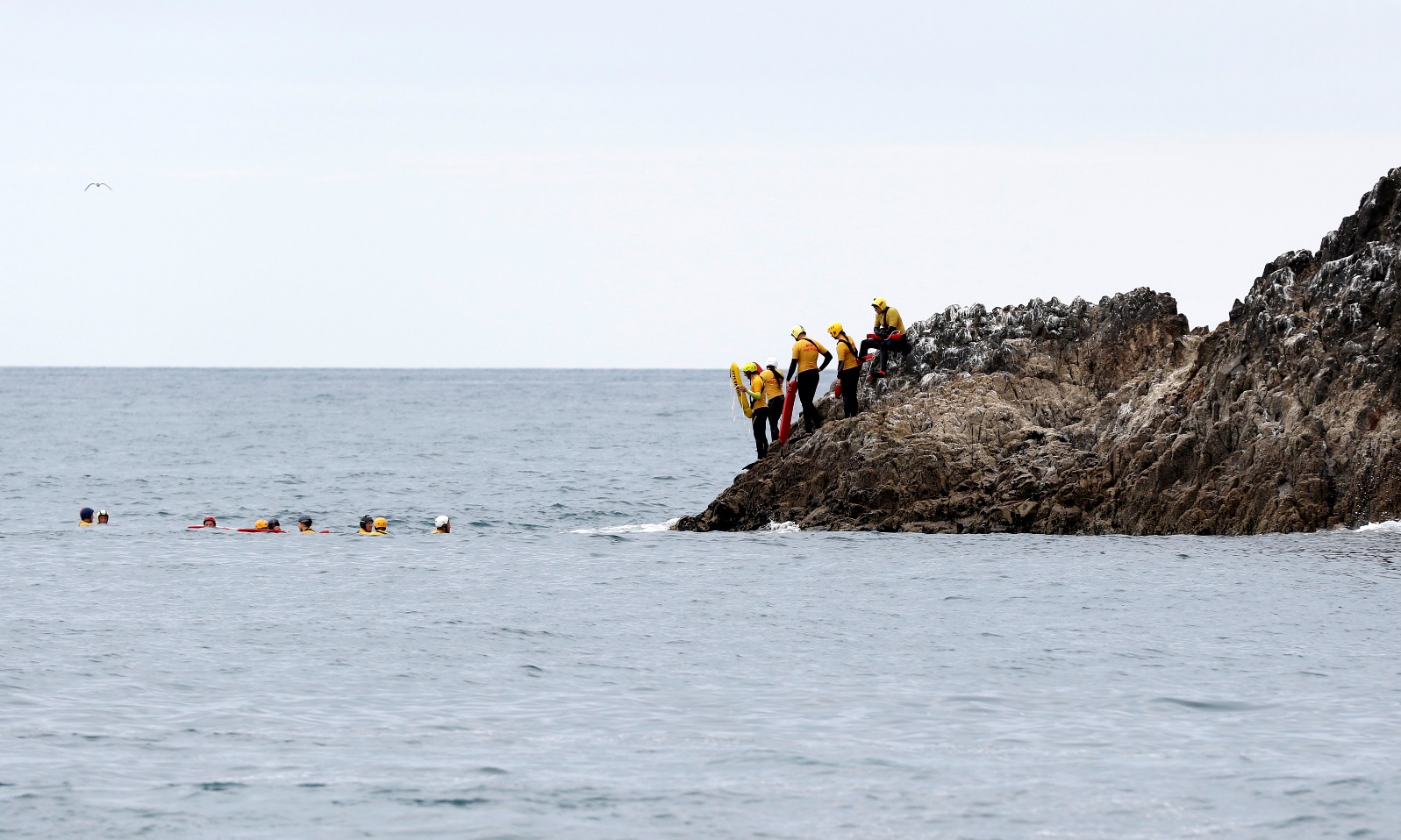 2019 Southern Region Patrol ChampionshipsDate:	 		Saturday 13th April 2019Venue:		Brighton SLSC, DunedinTime:			9:30am (Managers Meeting – 9:00am)Entries close:	5:00pm, Wednesday 10th April 2019 Application Form

*Please ensure your team has all the appropriate gear. 1 x patrol standard IRB (tube, paddles, knife) 1 x petrol bladder + enough fuel for approx. 2 hours of operation 4 x PFD / Lifejackets, 4 x Helmets + 4 x High Vis Vests2 x Rescue Tubes (additional to the tube in the teams IRB) 1 x Otago capable radio (Out of area clubs will be provided with one)For more information please contact:Chris Jeffery | 027 457 1010 | chris.jeffery@surflifesaving.org.nzTeam Name:Club:Team Manager’s Name:Team Manager’s Contact Number:Team Manager’s Contact Email address:Team MembersTeam MembersTeam Members#RoleFull Name1Driver2Crew3Team Member4Team Member